Γλώσσα Ε’ Δημοτικού / 9η ενότητα /Τμήμα Ε1/Τι μάθαμε σε αυτή την ενότηταNα ξεχωρίζουμε τους τρόπους σύνδεσης των προτάσεων.Παρατακτική σύνδεση έχουμε, όταν συνδέουμε όμοιες προτάσεις μεταξύ τους, δηλαδή δύο ανεξάρτητες ή δυο εξαρτημένες.  π.χ.   -Φόρεσα τα ρούχα μου και χτένισα τα μαλλιά μου. (δύο ανεξάρτητες )-Δεν πήγε στη γιορτή γιατί βαριόταν και γιατί δεν είχε αγοράσει δώρο.(δύο όμοιες εξαρτημένες αιτιολογικές )Οι συνηθέστεροι παρατακτικοί σύνδεσμοι είναι: και, ούτε – ούτε, αλλά (όμως, μα) όχι μόνο – αλλά και, ή, είτε – είτεΟι ανεξάρτητες προτάσεις συνδέονται με τις εξαρτημένες με υποτακτική σύνδεση, δηλ. με χρονικούς(όταν..), αιτιολογικούς(επειδή), υποθετικούς(αν..), τελικούς(για να…), συμπερασματικούς(άρα..) συνδέσμους κ.ά. π.χ. Όταν έχει ελεύθερο χρόνο, βλέπει τηλεόραση. - χρονικός συνδ. (όταν)Ασύνδετο σχήμα έχουμε όταν παραθέτουμε όμοιους όρους ή όμοιες προτάσεις, χωρίς να βάζουμε ανάμεσα τους συνδέσμους (και, όμως, αλλά, ή, ούτε ούτε, είτε είτε), που χρειάζονται, αλλά χωρίζονται με κόμμα. π.χ.: Η διαφήμιση ενός γνωστού απορρυπαντικού λέει: Ψεκάστε, σκουπίστε, τελειώσατε.Αναγνώρισε το είδος σύνδεσης στις παρακάτω προτάσεις: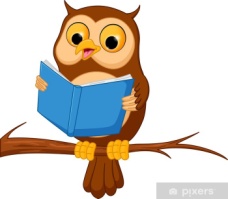 Δεν πήγα εκδρομή, γιατί ήμουν άρρωστος……………………………………. Τους είδε και έτρεξε να τους µιλήσει……………………………………………..Χόρευαν,πηδούσαν, τάραζαν τον κόσμο από τις φωνές…………………………………………….Να αναγνωρίζουμε τις ονοματικές και τις ρηματικές φράσεις.Ρηματική λέγεται μια φράση στην οποία περιέχεται ρήμα, καθώς και άλλες λέξεις πουσυμπληρώνουν το νόημα του (υποκείμενο, αντικείμενο….)· π.χ.:  Δημοσίευσε διηγήματα σε διάφορα περιοδικά. Ονοματική λέγεται μια φράση όταν οι λέξεις από τις οποίες αποτελείται είναι ονόματα(ουσιαστικά, επίθετα, αντωνυμίες)- π.χ.:  Δημοσίευση διηγημάτων σε διάφορα περιοδικά.   Για να μετατρέψουμε μια ρηματική φράση σε ονοματική, αντικαθιστούμε το ρήμα τη ςφράσης με το αντίστοιχο ουσιαστικό και κάνουμε όποιες άλλες αλλαγές είναι απαραίτητες στις υπόλοιπες λέξεις, ώστε η φράση να είναι σωστά συνταγμένη π.χ.: Εκδίδονται νέα βιβλία της. Έκδοση νέων βιβλίων της. Για να μετατρέψουμε μια ονοματική φράση σε ρηματική, αντικαθιστούμε το ουσιαστικό της φράσης με το αντίστοιχο ρήμα και κάνουμε πάλι όποιες άλλες αλλαγές είναι απαραίτητες στις υπόλοιπες λέξεις, ώστε η φράση να είναι σωστά συνταγμένη π.χ.: Αύριο η παρουσίαση του νέου της βιβλίου στο κοινό. Αύριο παρουσιάζεται το νέο της βιβλίο στο κοινό.Μετατρέψτε τις ρηματικές σε ονοματικές και αντίστροφα: 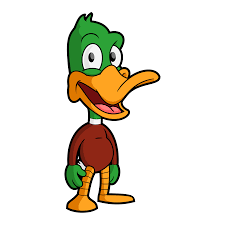 Ανταλλάξαμε δώρα. ………………………………………………………………………………….. Μείωση των μισθών των υπαλλήλων. ………………………………………………………………… Καλλιεργούνται βιολογικά προϊόντα. …………………………………………………………………. Απαγόρευση της κυκλοφορίας. ………………………………………………………………………… Αυξάνεται η τιμή του ψωμιού. …………………………………………………………………………. Νίκη της εθνικής ομάδας ποδοσφαίρου. ……………………………………………………………… Φροντίζουμε και προστατεύουμε το δάσος. ………………………………………………………….Να χωρίζω σωστά  τις προτάσεις με κόμμα.Χωρίζουμε με κόμμα τις δευτερεύουσες προτάσεις (αιτιολογικές, χρονικές, υποθετικές, εναντιωματικές, αποτελεσματικές) από τις κύριες όταν το νόημά τους δεν είναι στενά δεμένο με το νόημα της κύριας πρότασης. Σ’ αυτή την περίπτωση συνήθως τοποθετούνται πριν από αυτήν.  π.χ.: Επειδή έβρεχε, πήρα ομπρέλα. Δεν τις χωρίζουμε με κόμμα όταν το νόημά τους είναι στενά δεμένο με το νόημα της κύριας πρότασης Τότε συνήθως τοποθετούνται μετά από αυτήν π.χ.: Στενοχωρήθηκε γιατί του έκλεψαν το πορτοφόλι. Να βάλετε κόμμα όπου χρειάζεται. - Η Μαριάννα από τη χαρά της έτρεχε πάνω κάτω ξεφώνιζε χτυπούσε παλαμάκια. - Η βροχή το χαλάζι η ομίχλη το χιόνι είναι καιρικά φαινόμενα.-Όταν διαβάσεις αυτό το βιβλίο θα μάθεις πολλά χρήσιμα πράγματα.-Επειδή ήταν αδιάβαστος δεν ήρθε στο σχολείο σήμερα.-Ήταν πολύ στενοχωρημένος γιατί έχασε το βιβλίο που του έδωσα.Να γράφουμε σωστά το επίθετο ο πολύς, η πολλή, το πολύ και το επίρρημα πολύ: Το επίθετο ο πολύς, η πολλή, το πολύ συνοδεύει ουσιαστικά.  Στον ενικό αριθμό, το αρσενικό και το ουδέτερο γράφονται με υ και ένα λ, ενώ το θηλυκό με η και δύο λ .  Στον πληθυντικό αριθμό, και το αρσενικό και το θηλυκό και το ουδέτερο γράφονται με δύο λ (λλ). Το επίρρημα πολύ δεν κλίνεται και συνοδεύει επίθετα, ρήματα, μετοχές και άλλα επιρρήματα. π.χ. Είσαι πολύ όμορφη με αυτά τα ρούχα. (επίθετο) π.χ. Μη μιλάς πολύ, φάε το φαγητό σου. (ρήμα) π.χ. Είμαι πολύ κουρασμένος από τη δουλειά σήμερα. (μετοχή) π.χ. Ήρθε πολύ νωρίς και δεν πρόλαβα να ετοιμαστώ. (επίρρημα)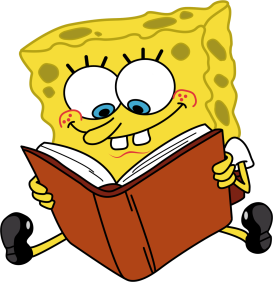 Συμπληρώστε τα κενά με το επίθετο πολύς, πολλή, πολύ ή το επίρρημα πολύ. Ο καφές έχει ………… ζάχαρη και είναι ………… γλυκός. Ο Νίκος νιώθει ………… άσχημα, όταν βρίσκεται ανάμεσα σε ………… κόσμο. Οι γιαγιάδες είναι ………… αγαπητά πρόσωπα. Τις θυμούμαστε με ………… αγάπη. ………… άνθρωποι δεν αντέχουν στην ………… ζέστη και ιδρώνουν ………… . Έχω να τον δω ………… καιρό και τον πεθύμησα ………… . Όποιος διαβάζει ………… βιβλία θα βελτιώσει ………… την ανάγνωσή του. Σ’ ευχαριστώ ………… για ό,τι έκανες για μένα. Χθες βράδυ έριξε ………… δυνατή βροχή και σήμερα έχει ………… υγρασία. Να γράφουμε σωστά λέξεις με την πρόθεση συν..  συν+γ…συγγ           συν+λ….συλλ     συν+ρ….συρρ      συν+μ…..συμμ       συν+σ…..συσς Κάντε σύνθετες λέξεις με το συν : 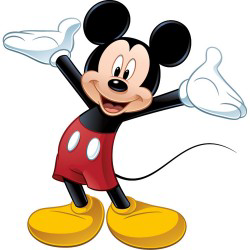 συν + ραφή = …………………………………. συν + μαθητής = ………………………………….. συν + γνώμη = ……………………………….. συν + πάσχω = ……………………………………. συν + ομιλία = ………………………………… συν + κάτοικος =…………………………………... συν + νέφος = ………………………………… συν + λογίζομαι =…………………………………. συν + σωρεύω =………………………………. συν + βαδίζω =……………………………………..